О создании общественной комиссии  по обеспечению реализации муниципальной программы Сугайкасинского сельского поселения Канашского района Чувашской Республики "Формирование современной городской среды" на 2018 - 2024 годы»          В соответствии с Постановлением Правительства Российской Федерации №169 «Об утверждении Правил предоставления и распределения субсидий из федерального бюджета бюджетам субъектов Российской Федерации на поддержку государственных программ субъектов Российской Федерации и муниципальных программ формирования современной городской среды»:           1. Утвердить состав общественной комиссии по реализации муниципальной программы Сугайкасинского сельского поселения Канашского района Чувашской Республики "Формирование современной городской среды " на 2018 - 2024 годы (далее – общественная комиссия) согласно приложению №1 к настоящему постановлению.2. Утвердить Положение о Комиссии согласно приложению №2 к настоящему постановлению.3. Контроль за исполнением настоящего постановления оставляю за собой.Глава Сугайкасинского сельского поселения                                                      П.Ю. СеменовПриложение № 1 к постановлению администрации Сугайкасинского сельского поселения Канашского района Чувашской Республики                                                                                                                  от 13.01.2020 № 2Составобщественной комиссии по обеспечению реализации муниципальной программы Сугайкасинского сельского поселения Канашского района Чувашской Республики "Формирование современной городской среды» на 2018-2024 годыПредседатель:Семенов Павел Юрьевич –  глава администрации Сугайкасинского сельского поселения Канашского района Чувашской Республики.Заместитель председателя:Андреева Галина Алексеевна – главный специалист-эксперт администрации Сугайкасинского сельского поселения Канашского района Чувашской Республики.Секретарь комиссии:Николаева Елена Алексеевна – ведущий специалист – эксперт администрации Сугайкасинского сельского поселения Канашского района.Члены комиссии: Филиппова Екатерина Витальевна – заместитель главы администрации – начальник отдела по развитию общественной инфраструктуры администрации Канашского района Чувашской Республики;Попов Дмитрий Анатольевич - заместитель начальника отдела по развитию общественной инфраструктуры администрации Канашского района Чувашской Республики;Николаев Сергей Германович – заведующий сектором (архитектор) отдела по развитию общественной инфраструктуры администрации Канашского района Чувашской Республики;Павлова Вероника Михайловна – заведующий сектором культуры и по делам архивов администрации Канашского района Чувашской Республики;Григорьева Екатерина Васильевна – ведущий специалист-эксперт отдела по развитию общественной инфраструктуры администрации Канашского района Чувашской Республики; Асколонов Александр Юрьевич - депутат Сугайкасинского сельского поселения Канашского района Чувашской Республики; Орлова Зоя Геннадьевна - руководитель исполнительного комитета Канашского районного местного отделения Всероссийской политической партии «Единая Россия»Семенов Анатолий Семенович – председатель общества инвалидов Канашского района Чувашской Республики;  Анисимов Григорий Николаевич - директор МБОУ «Сугайкасинская основная общеобразовательная школа» Канашского района Чувашской Республики.Приложение № 2 к постановлению администрации Сугайкасинского сельского поселения Канашского района Чувашской Республики                                                                                                                  от 13.01.2020 № 2Положениеоб общественной комиссии по обеспечению реализации муниципальной программы Сугайкасинского сельского поселения Канашского района Чувашской Республики "Формирование современной городской среды» на 2018-2024 годы1. Настоящее Положение об общественной комиссии по обеспечению реализации муниципальной программы Сугайкасинского сельского поселения Канашского района Чувашской Республики «Формирование современной городской среды» на 2018-2024 годы (далее - Положение, программа) определяет порядок работы общественной комиссии по обеспечению реализации программы (далее - Комиссия).2. В своей деятельности Комиссия руководствуется Конституцией Российской Федерации, федеральными законами и иными нормативными правовыми актами Российской Федерации, Уставом Сугайкасинского сельского поселения Канашского района Чувашской Республики, иными муниципальными правовыми актами и настоящим Положением.3. Комиссия создается и упраздняется постановлением администрации Сугайкасинского сельского поселения Канашского района Чувашской Республики.4. В сфере своей компетенции Комиссия:4.1. Рассматривает и оценивает заявки заинтересованных лиц о включении дворовой территории в программу на предмет соответствия заявки и прилагаемых к ней документов установленным требованиям, в том числе к составу и оформлению.4.2. Рассматривает и оценивает заявки граждан и организаций о включении наиболее посещаемой муниципальной территории общего пользования в программу на предмет соответствия заявки установленным требованиям.4.3. Рассматривает и утверждает дизайн-проект дворовой территории, подлежащей благоустройству в рамках программы.4.4. Рассматривает и утверждает дизайн-проект благоустройства наиболее посещаемой муниципальной территории общего пользования.4.5. Проводит оценку предложений заинтересованных лиц к проекту программы.4.6. Организует приемку выполненных работ по ремонту дворовых территорий и благоустройству общественной территории в соответствии с техническими требованиями и условиями муниципальных контрактов;4.7. Определяет соответствие выполненных работ по ремонту дворовых территорий и благоустройству общественной территории представленной Комиссии документации путем визуального осмотра и инструментальных измерений.4.8. Контролирует и координирует реализацию программы.5. Состав Комиссии формируется из представителей органов местного самоуправления, политических партий и движений, общественных организаций, иных лиц.6. Руководство деятельностью Комиссии осуществляет председатель комиссии. В случае его отсутствия обязанности председателя исполняет заместитель председателя Комиссии.7. Председатель комиссии:7.1. Обеспечивает выполнение полномочий и реализацию прав Комиссии, исполнение Комиссией возложенных обязанностей.7.2. Руководит деятельностью Комиссии.7.3. Организует и координирует работу Комиссии.7.4. Осуществляет общий контроль за реализацией принятых Комиссией решений и предложений.8. Секретарь Комиссии:8.1. Оповещает членов Комиссии о времени и месте проведения заседаний.8.2. Осуществляет делопроизводство в Комиссии.8.3. Ведет, оформляет протоколы заседаний Комиссии.9. Заседания Комиссии проводятся по мере необходимости.10. Заседание Комиссии считается правомочным, если на нем присутствуют более половины её членов.11. Решение Комиссии принимается путем открытого голосования большинством не менее двух трети голосов от общего числа голосов присутствующих членов Комиссии. Каждый член Комиссии обладает правом одного голоса. При равенстве голосов голос председательствующего на Комиссии является решающим.12. Решение Комиссии оформляется протоколом, подписываемым на Комиссии и секретарем.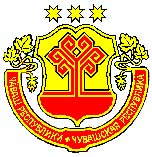 ЧĂВАШ РЕСПУБЛИКИНКАНАШ РАЙОНĚНСУХАЙКАССИ ЯЛ ПОСЕЛЕНИЙĚНАДМИНИСТРАЦИЙĚЙЫШĂНУ   13.01.2020 № 2Сухайкасси ялěАДМИНИСТРАЦИЯСУГАЙКАСИНСКОГО СЕЛЬСКОГО ПОСЕЛЕНИЯ КАНАШСКОГО РАЙОНАЧУВАШСКОЙ РЕСПУБЛИКИПОСТАНОВЛЕНИЕ13.01.2020 № 2Деревня Сугайкасы